COLEGIO EMILIA RIQUELME 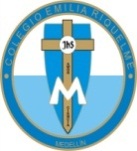 LENGUA CASTELLANA Y ÉTICASEMANA 4 AL 8 DE MAYOSEGUNDO PERIODO                                   NOMBRE: __________________________________________GRADO: 5°   Hola querida estudiante, estas son las orientaciones para el trabajo de esta semana, por favor leerlo comprensivamente y con atención.Entra a este blog https://sites.google.com/view/en-clase-con-la-profe-angela  allí encontraras estas guías que ya descargaste, los videos  ya descargados de las explicaciones por la profe y de You Tube, las imágenes y demás ayudas, que te permitirán  comprender mejor el tema de cada semana. El enlace por SKYPE es:  https://join.skype.com/qQgjIABXai21  allí nos podemos comunicar con quienes requieran asesoría y explicaciones de inquietudes y preguntas, por chat, llamada o videollamada. (martes 5 de mayo de 9:30 a 10:30) o por este whatsapp 314 860 95 63 sólo mensajes o audios.Encuentros todas las estudiantes por Zoom Recuerda que la devolución de lo realizado se envía al correo apinomazo@campus.com.co el viernes 8 de mayo.TEMA: PLAN LECTOR (comprensión lectora, crítica y argumentativa)  VALORES (compasión, colaboración, protección, Empatía y fe en Dios)Antes de comenzar el trabajo del plan lector, es necesario que aprendamos o recordemos qué significan los valores que vamos analizar en las experiencias de los personajes del libro que estamos leyendo. Para eso saca un espacio tranquila, para que observes y escuches con atención los siguientes videos. https://www.youtube.com/watch?v=3a_GEsBXLa8   Diferencia entre compasión y lastimahttps://www.youtube.com/watch?v=qNxqomQopZ8  ¿Qué es la empatía y cómo desarrollarla?https://www.youtube.com/watch?v=raGGhzjF96c ¿Qué es la fe?Lee comprensivamente el tercer capítulo de “Dos años de vacaciones” y mientras lees, vas completando el siguiente cuadro comparativo, que te permitirá descubrir algunos  valores y  expresar pequeños argumentos. (El cuadro se puede llenar digital o manuscrito en hoja bloc)OJO Antes de la clase del jueves 7 de mayo, ya debes haber leído comprensivamente las páginas 62 y 63 del libro de lengua castellana. En clase virtual realizaremos una actividad que será  desarrollada y enviada con el cuadro comparativo. Nota ImportanteYa sabemos que hay niñas no se pueden conectar virtualmente, ellas desarrollarán la comprensión lectora de la lectura páginas 64 y 65. Esto se envía con el cuadro comparativo.Jueves mayo 7 de 8:00 a 9:00 am (hora de clase)TODAS LAS ESTUDIANTESUnirse a la reunión Zoomhttps://us04web.zoom.us/j/2549151069ID de reunión: 254 915 1069Tema del Libro: La novelaLas estudiantes deben haber leído comprensivamente las páginas 62 y 63 del libro para el trabajo en clase.Viernes mayo 8 de 9:30 a 10:30 am(hora de clase)TODAS LAS ESTUDIANTESSocialización, evaluación y retroalimentación del cuadro comparativo realizado, del plan lector III capítulo. “Dos años de vacaciones”PERSONAJE(S)DESCRIBE CORTO LA SITUACIÓNVALOR(compasión, colaboración, protección, Empatía y fe en Dios)¿POR QUÉ FUE IMPORTANTE QUE SE VIVIERA ESE VALOR?(Argumentativa)Ejemplo ficticio:Carlos y sus amigos…la canoa que habían tomado Carlos y sus amigos choca contra unas rocas por las fuertes olas. Con ayuda mutua escalan las rocas y se salvan de ahogarse…Colaboración y protecciónGracias a la colaboración y la protección que se dieron mutuamente lograron salvarse, de lo contrario no hubieran conservado la vida. El ser humano siempre necesita de las otras personas.1.2.3.4.